Western Australia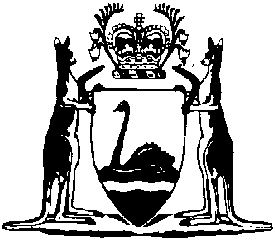 Perth Theatre Trust (Common Seal) Regulations 1980Compare between:[07 May 2004, 01-a0-08] and [09 Sep 2021, 01-b0-01]Western AustraliaPerth Theatre Trust Act 1979Perth Theatre Trust (Common Seal) Regulations 19801.	Citation 		These regulations may be cited as the Perth Theatre Trust (Common Seal) Regulations 1980.2.	Form of common seal 		The form of the common seal of the Trust is the form set out in the Schedule.3.	Safe custody of common seal 		The manager or, in his absence, the person appointed to act in his stead shall keep the common seal of the Trust in safe custody.Schedule(Regulation 2)Form of common seal of Trust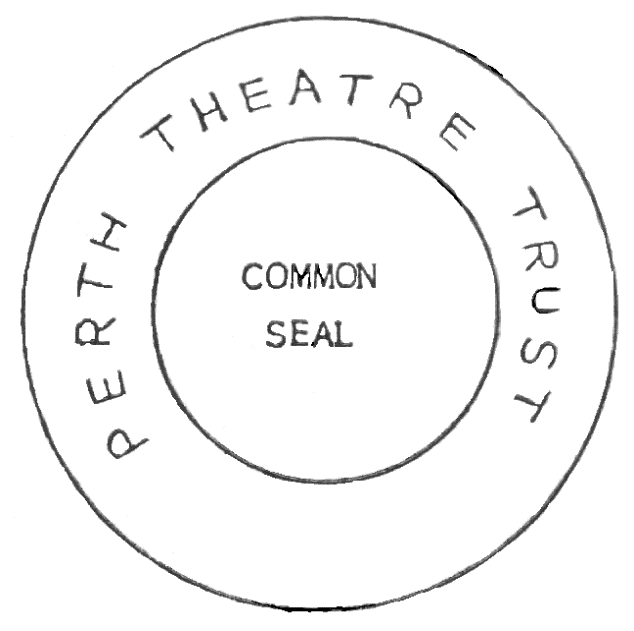 NotesThis is a  of the Perth Theatre Trust (Common Seal) Regulations1980 information about any Compilation tableCitationCommencementPerth Theatre Trust (Common Seal) Regulations 19801 Feb 1980 p. 3401 Feb 1980 (see Gazette 1 Feb 1980 p. 285)Reprint 1: The Perth Theatre Trust (Common Seal) Regulations 1980 as at 7 May 2004Reprint 1: The Perth Theatre Trust (Common Seal) Regulations 1980 as at 7 May 2004Reprint 1: The Perth Theatre Trust (Common Seal) Regulations 1980 as at 7 May 2004